様式第1号（第4条関係）（表）排水設備計画（確認・変更）申請書大洗町長　　　　　殿（注）1　この申請書は，正副各1通提出すること。2　本確認は，排水設備等の設置及び構造に関する法令及び条例等の規定に適合しているかどうかについて確認するものである。（裏）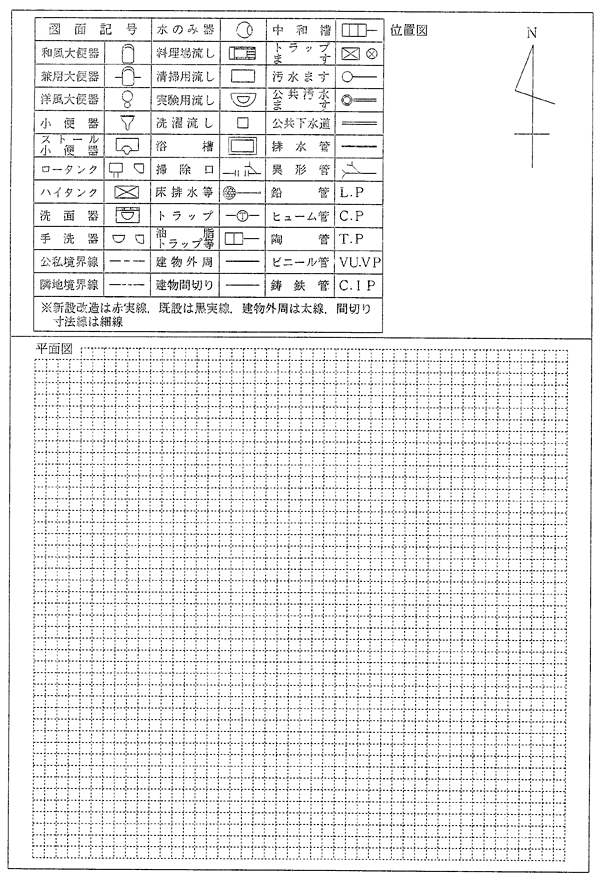 排水番号排水番号排水番号第　　　　　　　　　　　　　号第　　　　　　　　　　　　　号第　　　　　　　　　　　　　号第　　　　　　　　　　　　　号課長申請者申請者申請者住所受付月日受付月日受付月日年　　月　　日年　　月　　日年　　月　　日年　　月　　日申請者申請者申請者住所受付月日受付月日受付月日年　　月　　日年　　月　　日年　　月　　日年　　月　　日申請者申請者申請者ふりがな氏名工事着手予定日工事着手予定日工事着手予定日年　　月　　日年　　月　　日年　　月　　日年　　月　　日係長申請者申請者申請者ふりがな氏名㊞㊞㊞工事着手予定日工事着手予定日工事着手予定日年　　月　　日年　　月　　日年　　月　　日年　　月　　日申請者申請者申請者ふりがな氏名㊞㊞㊞工事着手予定日工事着手予定日工事着手予定日年　　月　　日年　　月　　日年　　月　　日年　　月　　日使用者（設置場所）使用者（設置場所）使用者（設置場所）住所工事竣工予定日工事竣工予定日工事竣工予定日年　　月　　日年　　月　　日年　　月　　日年　　月　　日担当者使用者（設置場所）使用者（設置場所）使用者（設置場所）住所工事竣工予定日工事竣工予定日工事竣工予定日年　　月　　日年　　月　　日年　　月　　日年　　月　　日使用者（設置場所）使用者（設置場所）使用者（設置場所）ふりがな氏名工事着手日工事着手日工事着手日年　　月　　日年　　月　　日年　　月　　日年　　月　　日使用者（設置場所）使用者（設置場所）使用者（設置場所）ふりがな氏名㊞㊞㊞工事着手日工事着手日工事着手日年　　月　　日年　　月　　日年　　月　　日年　　月　　日竣工検査使用者（設置場所）使用者（設置場所）使用者（設置場所）ふりがな氏名㊞㊞㊞工事着手日工事着手日工事着手日年　　月　　日年　　月　　日年　　月　　日年　　月　　日工事店工事店工事店㊞㊞㊞㊞工事竣工日工事竣工日工事竣工日年　　月　　日年　　月　　日年　　月　　日年　　月　　日工事店工事店工事店㊞㊞㊞㊞工事竣工日工事竣工日工事竣工日年　　月　　日年　　月　　日年　　月　　日年　　月　　日収納担当者工事店工事店工事店㊞㊞㊞㊞工事検査日工事検査日工事検査日年　　月　　日年　　月　　日年　　月　　日年　　月　　日工事店工事店工事店㊞㊞㊞㊞工事検査日工事検査日工事検査日年　　月　　日年　　月　　日年　　月　　日年　　月　　日登録第　　　　　　　　　　　　　　　　　号㊞登録第　　　　　　　　　　　　　　　　　号㊞登録第　　　　　　　　　　　　　　　　　号㊞登録第　　　　　　　　　　　　　　　　　号㊞工事種類工事種類工事種類□改造　　□新築　　□廃止□増改築　□取壊し新築□改造　　□新築　　□廃止□増改築　□取壊し新築□改造　　□新築　　□廃止□増改築　□取壊し新築□改造　　□新築　　□廃止□増改築　□取壊し新築登録第　　　　　　　　　　　　　　　　　号㊞登録第　　　　　　　　　　　　　　　　　号㊞登録第　　　　　　　　　　　　　　　　　号㊞登録第　　　　　　　　　　　　　　　　　号㊞工事種類工事種類工事種類□改造　　□新築　　□廃止□増改築　□取壊し新築□改造　　□新築　　□廃止□増改築　□取壊し新築□改造　　□新築　　□廃止□増改築　□取壊し新築□改造　　□新築　　□廃止□増改築　□取壊し新築登録第　　　　　　　　　　　　　　　　　号㊞登録第　　　　　　　　　　　　　　　　　号㊞登録第　　　　　　　　　　　　　　　　　号㊞登録第　　　　　　　　　　　　　　　　　号㊞工事種類工事種類工事種類□改造　　□新築　　□廃止□増改築　□取壊し新築□改造　　□新築　　□廃止□増改築　□取壊し新築□改造　　□新築　　□廃止□増改築　□取壊し新築□改造　　□新築　　□廃止□増改築　□取壊し新築登録第　　　　　　　　　　　　　　　　　号㊞登録第　　　　　　　　　　　　　　　　　号㊞登録第　　　　　　　　　　　　　　　　　号㊞登録第　　　　　　　　　　　　　　　　　号㊞使用種類使用種類使用種類□水道　　□井戸　　□併用□家事用　□事業所用□水道　　□井戸　　□併用□家事用　□事業所用□水道　　□井戸　　□併用□家事用　□事業所用□水道　　□井戸　　□併用□家事用　□事業所用登録第　　　　　　　　　　　　　　　　　号㊞登録第　　　　　　　　　　　　　　　　　号㊞登録第　　　　　　　　　　　　　　　　　号㊞登録第　　　　　　　　　　　　　　　　　号㊞使用種類使用種類使用種類□水道　　□井戸　　□併用□家事用　□事業所用□水道　　□井戸　　□併用□家事用　□事業所用□水道　　□井戸　　□併用□家事用　□事業所用□水道　　□井戸　　□併用□家事用　□事業所用登録第　　　　　　　　　　　　　　　　　号㊞登録第　　　　　　　　　　　　　　　　　号㊞登録第　　　　　　　　　　　　　　　　　号㊞登録第　　　　　　　　　　　　　　　　　号㊞使用種類使用種類使用種類□水道　　□井戸　　□併用□家事用　□事業所用□水道　　□井戸　　□併用□家事用　□事業所用□水道　　□井戸　　□併用□家事用　□事業所用□水道　　□井戸　　□併用□家事用　□事業所用工事名　　　　　　称名　　　　　　称名　　　　　　称形　　　　　状単位設　　　　計設　　　　計設　　　　計設　　　　計設　　　　計精　　　　算精　　　　算精　　　　算工事名　　　　　　称名　　　　　　称名　　　　　　称形　　　　　状単位数量数量単価金額金額数量単価金額水洗便所工事水洗便所工事水洗便所工事水洗便所工事水洗便所工事水洗便所工事水洗便所工事小　　　　　計小　　　　　計小　　　　　計小　　　　　計小　　　　　計排　　水　　設　　備　　工　　事排　　水　　設　　備　　工　　事排　　水　　設　　備　　工　　事排　　水　　設　　備　　工　　事排　　水　　設　　備　　工　　事排　　水　　設　　備　　工　　事排　　水　　設　　備　　工　　事排　　水　　設　　備　　工　　事排　　水　　設　　備　　工　　事排　　水　　設　　備　　工　　事排　　水　　設　　備　　工　　事排　　水　　設　　備　　工　　事排　　水　　設　　備　　工　　事排　　水　　設　　備　　工　　事排　　水　　設　　備　　工　　事排　　水　　設　　備　　工　　事排　　水　　設　　備　　工　　事排　　水　　設　　備　　工　　事小　　　　　計小　　　　　計小　　　　　計小　　　　　計小　　　　　計附帯工事附帯工事課長附帯工事課長附帯工事附帯工事附帯工事附帯工事附帯工事附帯工事小　　　　　計小　　　　　計小　　　　　計小　　　　　計小　　　　　計係長諸　　経　　費諸　　経　　費諸　　経　　費諸　　経　　費％計計計計％％確認者確認者水洗便所水洗便所□浄化槽　□くみ取り□浄化槽　□くみ取り□浄化槽　□くみ取り□浄化槽　□くみ取り融資斡旋額　　　　　　　　　　　取扱金融機関融資斡旋額　　　　　　　　　　　取扱金融機関融資斡旋額　　　　　　　　　　　取扱金融機関融資斡旋額　　　　　　　　　　　取扱金融機関融資斡旋額　　　　　　　　　　　取扱金融機関融資斡旋額　　　　　　　　　　　取扱金融機関融資斡旋額　　　　　　　　　　　取扱金融機関融資斡旋額　　　　　　　　　　　取扱金融機関旧排水番号旧排水番号※他人の土地又は排水設備を使用する場合の同意私所有の（）を使用することを同意する。住　　　所氏　　　名　　　　　　　　　　　　　　　　　　　　　　　㊞※他人の土地又は排水設備を使用する場合の同意私所有の（）を使用することを同意する。住　　　所氏　　　名　　　　　　　　　　　　　　　　　　　　　　　㊞※他人の土地又は排水設備を使用する場合の同意私所有の（）を使用することを同意する。住　　　所氏　　　名　　　　　　　　　　　　　　　　　　　　　　　㊞※他人の土地又は排水設備を使用する場合の同意私所有の（）を使用することを同意する。住　　　所氏　　　名　　　　　　　　　　　　　　　　　　　　　　　㊞※他人の土地又は排水設備を使用する場合の同意私所有の（）を使用することを同意する。住　　　所氏　　　名　　　　　　　　　　　　　　　　　　　　　　　㊞※他人の土地又は排水設備を使用する場合の同意私所有の（）を使用することを同意する。住　　　所氏　　　名　　　　　　　　　　　　　　　　　　　　　　　㊞※他人の土地又は排水設備を使用する場合の同意私所有の（）を使用することを同意する。住　　　所氏　　　名　　　　　　　　　　　　　　　　　　　　　　　㊞※他人の土地又は排水設備を使用する場合の同意私所有の（）を使用することを同意する。住　　　所氏　　　名　　　　　　　　　　　　　　　　　　　　　　　㊞旧排水番号旧排水番号※他人の土地又は排水設備を使用する場合の同意私所有の（）を使用することを同意する。住　　　所氏　　　名　　　　　　　　　　　　　　　　　　　　　　　㊞※他人の土地又は排水設備を使用する場合の同意私所有の（）を使用することを同意する。住　　　所氏　　　名　　　　　　　　　　　　　　　　　　　　　　　㊞※他人の土地又は排水設備を使用する場合の同意私所有の（）を使用することを同意する。住　　　所氏　　　名　　　　　　　　　　　　　　　　　　　　　　　㊞※他人の土地又は排水設備を使用する場合の同意私所有の（）を使用することを同意する。住　　　所氏　　　名　　　　　　　　　　　　　　　　　　　　　　　㊞※他人の土地又は排水設備を使用する場合の同意私所有の（）を使用することを同意する。住　　　所氏　　　名　　　　　　　　　　　　　　　　　　　　　　　㊞※他人の土地又は排水設備を使用する場合の同意私所有の（）を使用することを同意する。住　　　所氏　　　名　　　　　　　　　　　　　　　　　　　　　　　㊞※他人の土地又は排水設備を使用する場合の同意私所有の（）を使用することを同意する。住　　　所氏　　　名　　　　　　　　　　　　　　　　　　　　　　　㊞※他人の土地又は排水設備を使用する場合の同意私所有の（）を使用することを同意する。住　　　所氏　　　名　　　　　　　　　　　　　　　　　　　　　　　㊞旧排水番号旧排水番号※他人の土地又は排水設備を使用する場合の同意私所有の（）を使用することを同意する。住　　　所氏　　　名　　　　　　　　　　　　　　　　　　　　　　　㊞※他人の土地又は排水設備を使用する場合の同意私所有の（）を使用することを同意する。住　　　所氏　　　名　　　　　　　　　　　　　　　　　　　　　　　㊞※他人の土地又は排水設備を使用する場合の同意私所有の（）を使用することを同意する。住　　　所氏　　　名　　　　　　　　　　　　　　　　　　　　　　　㊞※他人の土地又は排水設備を使用する場合の同意私所有の（）を使用することを同意する。住　　　所氏　　　名　　　　　　　　　　　　　　　　　　　　　　　㊞※他人の土地又は排水設備を使用する場合の同意私所有の（）を使用することを同意する。住　　　所氏　　　名　　　　　　　　　　　　　　　　　　　　　　　㊞※他人の土地又は排水設備を使用する場合の同意私所有の（）を使用することを同意する。住　　　所氏　　　名　　　　　　　　　　　　　　　　　　　　　　　㊞※他人の土地又は排水設備を使用する場合の同意私所有の（）を使用することを同意する。住　　　所氏　　　名　　　　　　　　　　　　　　　　　　　　　　　㊞※他人の土地又は排水設備を使用する場合の同意私所有の（）を使用することを同意する。住　　　所氏　　　名　　　　　　　　　　　　　　　　　　　　　　　㊞受付者旧排水番号旧排水番号※他人の土地又は排水設備を使用する場合の同意私所有の（）を使用することを同意する。住　　　所氏　　　名　　　　　　　　　　　　　　　　　　　　　　　㊞※他人の土地又は排水設備を使用する場合の同意私所有の（）を使用することを同意する。住　　　所氏　　　名　　　　　　　　　　　　　　　　　　　　　　　㊞※他人の土地又は排水設備を使用する場合の同意私所有の（）を使用することを同意する。住　　　所氏　　　名　　　　　　　　　　　　　　　　　　　　　　　㊞※他人の土地又は排水設備を使用する場合の同意私所有の（）を使用することを同意する。住　　　所氏　　　名　　　　　　　　　　　　　　　　　　　　　　　㊞※他人の土地又は排水設備を使用する場合の同意私所有の（）を使用することを同意する。住　　　所氏　　　名　　　　　　　　　　　　　　　　　　　　　　　㊞※他人の土地又は排水設備を使用する場合の同意私所有の（）を使用することを同意する。住　　　所氏　　　名　　　　　　　　　　　　　　　　　　　　　　　㊞※他人の土地又は排水設備を使用する場合の同意私所有の（）を使用することを同意する。住　　　所氏　　　名　　　　　　　　　　　　　　　　　　　　　　　㊞※他人の土地又は排水設備を使用する場合の同意私所有の（）を使用することを同意する。住　　　所氏　　　名　　　　　　　　　　　　　　　　　　　　　　　㊞受付者世帯構成世帯構成1　戸数　　　　　　　　　　　　　　戸2　人数　　　　　　　　　　　　　　人1　戸数　　　　　　　　　　　　　　戸2　人数　　　　　　　　　　　　　　人1　戸数　　　　　　　　　　　　　　戸2　人数　　　　　　　　　　　　　　人1　戸数　　　　　　　　　　　　　　戸2　人数　　　　　　　　　　　　　　人※他人の土地又は排水設備を使用する場合の同意私所有の（）を使用することを同意する。住　　　所氏　　　名　　　　　　　　　　　　　　　　　　　　　　　㊞※他人の土地又は排水設備を使用する場合の同意私所有の（）を使用することを同意する。住　　　所氏　　　名　　　　　　　　　　　　　　　　　　　　　　　㊞※他人の土地又は排水設備を使用する場合の同意私所有の（）を使用することを同意する。住　　　所氏　　　名　　　　　　　　　　　　　　　　　　　　　　　㊞※他人の土地又は排水設備を使用する場合の同意私所有の（）を使用することを同意する。住　　　所氏　　　名　　　　　　　　　　　　　　　　　　　　　　　㊞※他人の土地又は排水設備を使用する場合の同意私所有の（）を使用することを同意する。住　　　所氏　　　名　　　　　　　　　　　　　　　　　　　　　　　㊞※他人の土地又は排水設備を使用する場合の同意私所有の（）を使用することを同意する。住　　　所氏　　　名　　　　　　　　　　　　　　　　　　　　　　　㊞※他人の土地又は排水設備を使用する場合の同意私所有の（）を使用することを同意する。住　　　所氏　　　名　　　　　　　　　　　　　　　　　　　　　　　㊞※他人の土地又は排水設備を使用する場合の同意私所有の（）を使用することを同意する。住　　　所氏　　　名　　　　　　　　　　　　　　　　　　　　　　　㊞世帯構成世帯構成1　戸数　　　　　　　　　　　　　　戸2　人数　　　　　　　　　　　　　　人1　戸数　　　　　　　　　　　　　　戸2　人数　　　　　　　　　　　　　　人1　戸数　　　　　　　　　　　　　　戸2　人数　　　　　　　　　　　　　　人1　戸数　　　　　　　　　　　　　　戸2　人数　　　　　　　　　　　　　　人※他人の土地又は排水設備を使用する場合の同意私所有の（）を使用することを同意する。住　　　所氏　　　名　　　　　　　　　　　　　　　　　　　　　　　㊞※他人の土地又は排水設備を使用する場合の同意私所有の（）を使用することを同意する。住　　　所氏　　　名　　　　　　　　　　　　　　　　　　　　　　　㊞※他人の土地又は排水設備を使用する場合の同意私所有の（）を使用することを同意する。住　　　所氏　　　名　　　　　　　　　　　　　　　　　　　　　　　㊞※他人の土地又は排水設備を使用する場合の同意私所有の（）を使用することを同意する。住　　　所氏　　　名　　　　　　　　　　　　　　　　　　　　　　　㊞※他人の土地又は排水設備を使用する場合の同意私所有の（）を使用することを同意する。住　　　所氏　　　名　　　　　　　　　　　　　　　　　　　　　　　㊞※他人の土地又は排水設備を使用する場合の同意私所有の（）を使用することを同意する。住　　　所氏　　　名　　　　　　　　　　　　　　　　　　　　　　　㊞※他人の土地又は排水設備を使用する場合の同意私所有の（）を使用することを同意する。住　　　所氏　　　名　　　　　　　　　　　　　　　　　　　　　　　㊞※他人の土地又は排水設備を使用する場合の同意私所有の（）を使用することを同意する。住　　　所氏　　　名　　　　　　　　　　　　　　　　　　　　　　　㊞世帯構成世帯構成1　戸数　　　　　　　　　　　　　　戸2　人数　　　　　　　　　　　　　　人1　戸数　　　　　　　　　　　　　　戸2　人数　　　　　　　　　　　　　　人1　戸数　　　　　　　　　　　　　　戸2　人数　　　　　　　　　　　　　　人1　戸数　　　　　　　　　　　　　　戸2　人数　　　　　　　　　　　　　　人※他人の土地又は排水設備を使用する場合の同意私所有の（）を使用することを同意する。住　　　所氏　　　名　　　　　　　　　　　　　　　　　　　　　　　㊞※他人の土地又は排水設備を使用する場合の同意私所有の（）を使用することを同意する。住　　　所氏　　　名　　　　　　　　　　　　　　　　　　　　　　　㊞※他人の土地又は排水設備を使用する場合の同意私所有の（）を使用することを同意する。住　　　所氏　　　名　　　　　　　　　　　　　　　　　　　　　　　㊞※他人の土地又は排水設備を使用する場合の同意私所有の（）を使用することを同意する。住　　　所氏　　　名　　　　　　　　　　　　　　　　　　　　　　　㊞※他人の土地又は排水設備を使用する場合の同意私所有の（）を使用することを同意する。住　　　所氏　　　名　　　　　　　　　　　　　　　　　　　　　　　㊞※他人の土地又は排水設備を使用する場合の同意私所有の（）を使用することを同意する。住　　　所氏　　　名　　　　　　　　　　　　　　　　　　　　　　　㊞※他人の土地又は排水設備を使用する場合の同意私所有の（）を使用することを同意する。住　　　所氏　　　名　　　　　　　　　　　　　　　　　　　　　　　㊞※他人の土地又は排水設備を使用する場合の同意私所有の（）を使用することを同意する。住　　　所氏　　　名　　　　　　　　　　　　　　　　　　　　　　　㊞世帯構成世帯構成1　戸数　　　　　　　　　　　　　　戸2　人数　　　　　　　　　　　　　　人1　戸数　　　　　　　　　　　　　　戸2　人数　　　　　　　　　　　　　　人1　戸数　　　　　　　　　　　　　　戸2　人数　　　　　　　　　　　　　　人1　戸数　　　　　　　　　　　　　　戸2　人数　　　　　　　　　　　　　　人※他人の土地又は排水設備を使用する場合の同意私所有の（）を使用することを同意する。住　　　所氏　　　名　　　　　　　　　　　　　　　　　　　　　　　㊞※他人の土地又は排水設備を使用する場合の同意私所有の（）を使用することを同意する。住　　　所氏　　　名　　　　　　　　　　　　　　　　　　　　　　　㊞※他人の土地又は排水設備を使用する場合の同意私所有の（）を使用することを同意する。住　　　所氏　　　名　　　　　　　　　　　　　　　　　　　　　　　㊞※他人の土地又は排水設備を使用する場合の同意私所有の（）を使用することを同意する。住　　　所氏　　　名　　　　　　　　　　　　　　　　　　　　　　　㊞※他人の土地又は排水設備を使用する場合の同意私所有の（）を使用することを同意する。住　　　所氏　　　名　　　　　　　　　　　　　　　　　　　　　　　㊞※他人の土地又は排水設備を使用する場合の同意私所有の（）を使用することを同意する。住　　　所氏　　　名　　　　　　　　　　　　　　　　　　　　　　　㊞※他人の土地又は排水設備を使用する場合の同意私所有の（）を使用することを同意する。住　　　所氏　　　名　　　　　　　　　　　　　　　　　　　　　　　㊞※他人の土地又は排水設備を使用する場合の同意私所有の（）を使用することを同意する。住　　　所氏　　　名　　　　　　　　　　　　　　　　　　　　　　　㊞世帯構成世帯構成1　戸数　　　　　　　　　　　　　　戸2　人数　　　　　　　　　　　　　　人1　戸数　　　　　　　　　　　　　　戸2　人数　　　　　　　　　　　　　　人1　戸数　　　　　　　　　　　　　　戸2　人数　　　　　　　　　　　　　　人1　戸数　　　　　　　　　　　　　　戸2　人数　　　　　　　　　　　　　　人※他人の土地又は排水設備を使用する場合の同意私所有の（）を使用することを同意する。住　　　所氏　　　名　　　　　　　　　　　　　　　　　　　　　　　㊞※他人の土地又は排水設備を使用する場合の同意私所有の（）を使用することを同意する。住　　　所氏　　　名　　　　　　　　　　　　　　　　　　　　　　　㊞※他人の土地又は排水設備を使用する場合の同意私所有の（）を使用することを同意する。住　　　所氏　　　名　　　　　　　　　　　　　　　　　　　　　　　㊞※他人の土地又は排水設備を使用する場合の同意私所有の（）を使用することを同意する。住　　　所氏　　　名　　　　　　　　　　　　　　　　　　　　　　　㊞※他人の土地又は排水設備を使用する場合の同意私所有の（）を使用することを同意する。住　　　所氏　　　名　　　　　　　　　　　　　　　　　　　　　　　㊞※他人の土地又は排水設備を使用する場合の同意私所有の（）を使用することを同意する。住　　　所氏　　　名　　　　　　　　　　　　　　　　　　　　　　　㊞※他人の土地又は排水設備を使用する場合の同意私所有の（）を使用することを同意する。住　　　所氏　　　名　　　　　　　　　　　　　　　　　　　　　　　㊞※他人の土地又は排水設備を使用する場合の同意私所有の（）を使用することを同意する。住　　　所氏　　　名　　　　　　　　　　　　　　　　　　　　　　　㊞